Table S1 The PRISMA checklistTable S2 The study quality scores of the studies included in meta-analysisTable S3 RR or HR and its 95%Cis, and adjustment variables of included studiesNote: GCC: gastric cardia cancer, GNCC: gastric noncardia cancer; GCA: Gastric cardia adenocarcinoma, GNCA: Gastric noncardia adenocarcinoma; NHS: The Nurses’ Health Study; HPFS: The Health Professionals Follow-up Study; BMI: body-mass index.Table S3 RR or HR and its 95%Cis, and adjustment variables of included studies (continued)Note: GCC: gastric cardia cancer, GNCC: gastric noncardia cancer; GCA: Gastric cardia adenocarcinoma, GNCA: Gastric noncardia adenocarcinoma; NHS: The Nurses’ Health Study; HPFS: The Health Professionals Follow-up Study; BMI: body-mass index.Table S3 RR or HR and its 95%Cis, and adjustment variables of included studies (continued)Note: GCC: gastric cardia cancer, GNCC: gastric noncardia cancer; GCA: Gastric cardia adenocarcinoma, GNCA: Gastric noncardia adenocarcinoma; NHS: The Nurses’ Health Study; HPFS: The Health Professionals Follow-up Study; BMI: body-mass index.Table S3 RR or HR and its 95%Cis, and adjustment variables of included studies (continued)Note: GCC: gastric cardia cancer, GNCC: gastric noncardia cancer; GCA: Gastric cardia adenocarcinoma, GNCA: Gastric noncardia adenocarcinoma; NHS: The Nurses’ Health Study; HPFS: The Health Professionals Follow-up Study; BMI: body-mass index.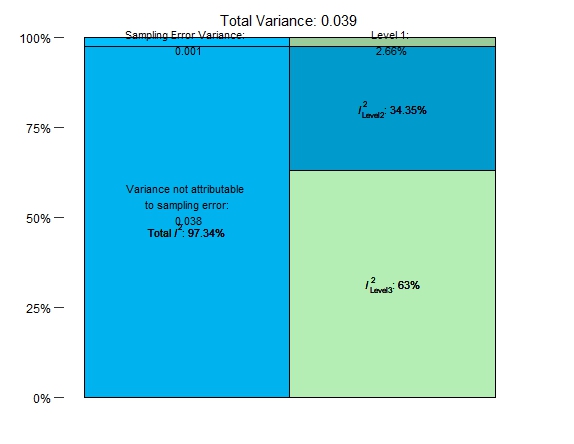 Figure S1 Variance from three-level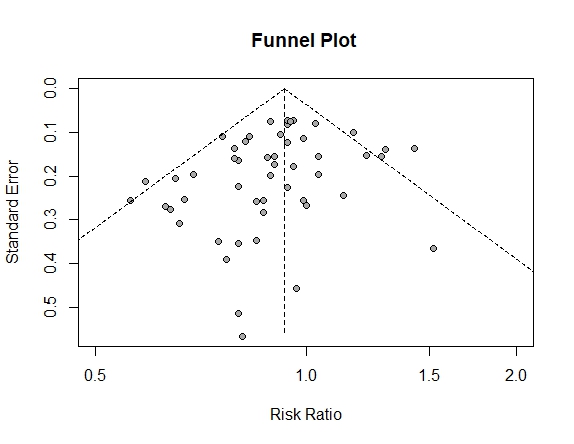 Figure S2 Funnel plots for identifying publication bias in the meta-analysis of prospective studies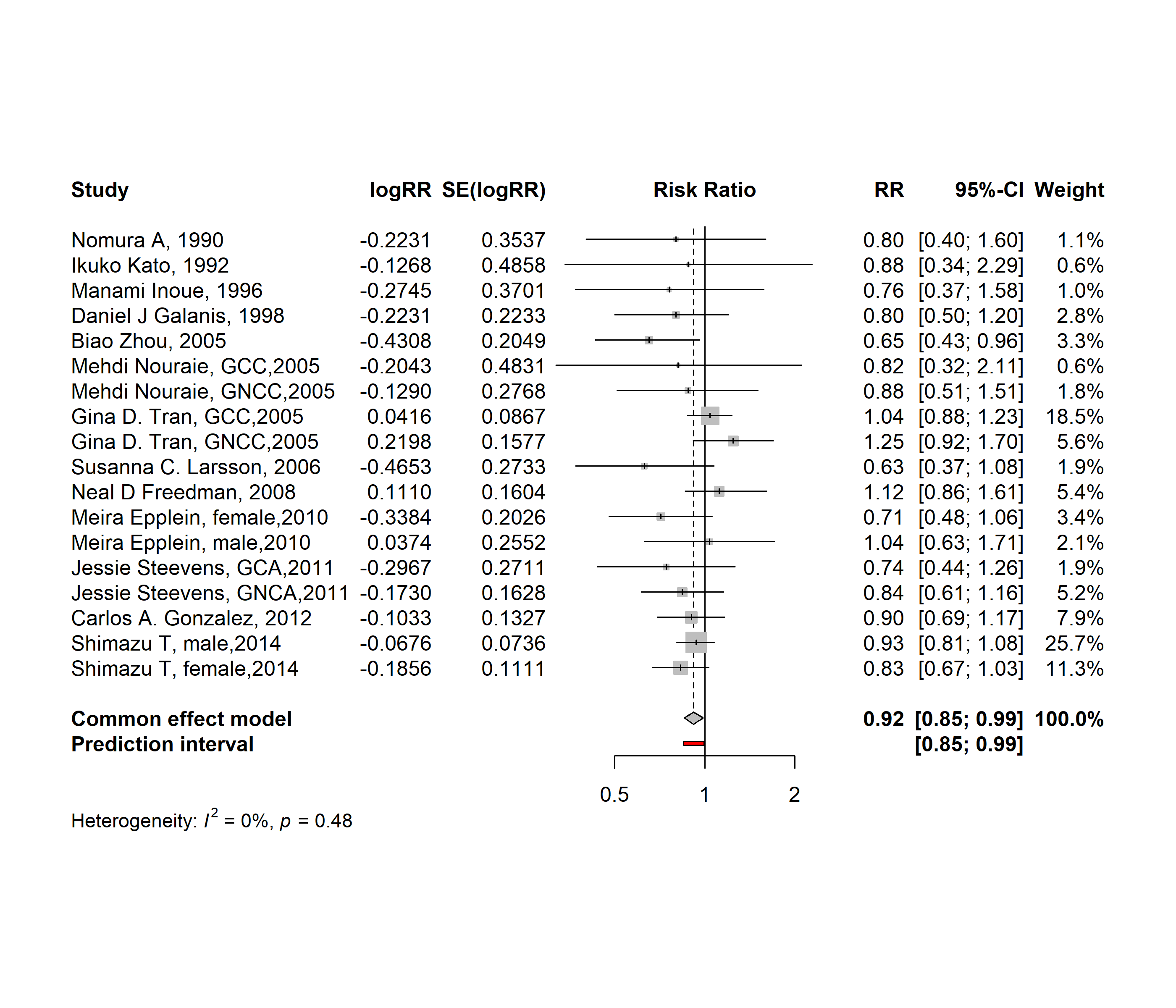 Figure S3 Forest plot of associations between vegetables consumption and gastric cancer risk with aggregated functionSection and Topic Item Location where item is reportedTITLE TITLE TITLE Title 1The report is identified as a systematic review and a meta-analysis.ABSTRACT ABSTRACT ABSTRACT Abstract 2The structured abstract includes Aim, Methods, Results and Conclusion.INTRODUCTION INTRODUCTION INTRODUCTION Rationale 3Described in the Introduction.Objectives 4Described in the Abstract and the Introduction.METHODS METHODS METHODS Eligibility criteria 5They are defined in the Methods.Information sources 6Described in the Methods.Search strategy7Described in the Methods.Selection process8Described in the Methods.Data collection process 9Described in the Methods.Data items 10Described in the Methods and summarized in Table 2, Table 3 and Supplementary Table S3.Study risk of bias assessment11Assessed with Newcastle-Ottawa scale and described in the Methods. Shown in Table 2 and Supplementary Table S2.Effect measures 12Rate Ratio or Hazard Ratio.Synthesis methods13Described in Statistical analysis and reported in detail in Results.Reporting bias assessment14Publication bias was assessed in Method and the results were shown in Supplementary Figure S2.Certainty assessment15This have not provided.RESULTS RESULTS RESULTS Study selection 16See Flow Diagram in Figure 1.Study characteristics 17Described in Table 2, Table 3 and Supplementary Table S3.Risk of bias in studies 18Assessed with Newcastle-Ottawa scale and described in Table 2 and Supplementary Table S2.Results of individual studies 19Described in Results and shown in Figure 2, Table 4 and Supplementary Table S3.Results of syntheses20Described in Results and shown in Figure 2, Table 4 and Supplementary Figure S3.Reporting biases21Described in the Discussion.Certainty of evidence 22This have not provided.DISCUSSION DISCUSSION DISCUSSION Discussion 23All details described in the Discussion. OTHER INFORMATIONOTHER INFORMATIONOTHER INFORMATIONRegistration and protocol24The protocol is described in the Methods. The meta-analysis has registered in PROSPERO website (https://www.crd.york.ac.uk/prospero/) (ID: CRD42023424878).Support25This work was supported by Chinese Academy of Engineering 2022 major strategic research and consulting project ‘National Health Management Project Research’ (2022-XBZD-21-02), the National Natural Science Foundation of China (grant number: 82273676), the National Key Research and Development Program of China (grant numbers: 2021YFA1301200, 2021YFA1301202) and Liaoning province scientific and technological project (2021JH2/10300039).Competing interests26None.Availability of data, code and other materials27The data that support the findings of this study are available on request from the corresponding authors. SelectionSelectionSelectionSelectionComparabilityOutcomeOutcomeOutcomeAuthor and publication yearRepresentativeness of the exposed cohortSelection of the non-exposed cohortAscertainment of exposureDemonstration that outcome of interest was not present at start of studyComparability of cohorts on the basis of the design or analysisAscertainment of assessmentWas follow-up long enough for outcomes to occurAdequacy of follow up of cohortsNomura et al 199019******0**Kato et al 1992200*0****00Inoue et al 1996210*0****00Galanis et al 1998220*0*****0Zhou et al 200523**0****0*Nouraie et al 200524**0****00Tran et al 200525**0****00Larsson et al 20068**00****0Freedman et al 200826**0*****0Epplein et al 20107**0****0*Steevens et al 20116**0******Gonzalez et al 201227**0*****0Shimazu et al 201428**0******Author and publication yearRR/HR (95%CI)GroupAdjustmentNoteNomura et al 1990190.80(0.40,1.60)group2 vs group1ageKato et al 1992200.80(0.29,2.18)group3 vs group1age, sex, residenceKato et al 1992200.97(0.40,2.40)group2 vs group1age, sex, residenceInoue et al 1996210.77(0.36,1.66)group3 vs group1gender, ageInoue et al 1996210.75(0.38,1.50)group2 vs group1gender, ageGalanis et al 1998220.80(0.50,1.20)group2 vs group1age, years of education, Japanese place of birth, genderZhou et al 2005231.571(1.055,2.340)group2 vs group1ageZhou et al 2005231.551(1.042,2.310)group2 vs group1gender, ageNouraie et al 2005240.81(0.27,2.48)group4 vs group1age, total years of smoking, education, dietary nitrateGCCNouraie et al 2005240.44(0.16,1.22)group3 vs group1age, total years of smoking, education, dietary nitrateGCCNouraie et al 2005241.52(0.74,3.10)group2 vs group1age, total years of smoking, education, dietary nitrateGCCNouraie et al 2005240.85(0.43,1.68)group4 vs group1age, total years of smoking, education, dietary nitrateGNCCNouraie et al 2005240.85(0.51,1.40)group3 vs group1age, total years of smoking, education, dietary nitrateGNCCNouraie et al 2005240.94(0.60,1.45)group2 vs group1age, total years of smoking, education, dietary nitrateGNCCTran et al 2005251.17(0.96,1.42)group4 vs group1gender, ageGCCTran et al 2005251.03(0.88,1.20)group3 vs group1gender, ageGCCTran et al 2005250.94(0.80,1.10)group2 vs group1gender, ageGCCTran et al 2005251.04(0.71,1.53)group4 vs group1gender, ageGNCCTran et al 2005251.43(1.09,1.87)group3 vs group1gender, ageGNCCTran et al 2005251.30(0.99,1.71)group2 vs group1gender, ageGNCCLarsson et al 200680.60(0.38,0.96)group4 vs group1age, sexLarsson et al 200680.69(0.42,1.13)group3 vs group1age, sexLarsson et al 200680.68(0.37,1.24)group2 vs group1age, sexLarsson et al 200680.56(0.34,0.93)group4 vs group1age, sex, education, smoking status, pack-years of smoking, diabetes, intakes of total energy, alcohol, processed meatLarsson et al 200680.67(0.41,1.11)group3 vs group1age, sex, education, smoking status, pack-years of smoking, diabetes, intakes of total energy, alcohol, processed meatLarsson et al 200680.66(0.36,1.21)group2 vs group1age, sex, education, smoking status, pack-years of smoking, diabetes, intakes of total energy, alcohol, processed meatLarsson et al 200680.44(0.23,0.84)group4 vs group1age, sex, education, smoking status, pack-years of smoking, diabetes, intakes of total energy, alcohol, processed meatexcluding those identified within first three years follow-upLarsson et al 200680.72(0.38,1.36)group3 vs group1age, sex, education, smoking status, pack-years of smoking, diabetes, intakes of total energy, alcohol, processed meatexcluding those identified within first three years follow-upLarsson et al 200680.67(0.31,1.45)group2 vs group1age, sex, education, smoking status, pack-years of smoking, diabetes, intakes of total energy, alcohol, processed meatexcluding those identified within first three years follow-upAuthor and publication yearRR/HR (95%CI)GroupAdjustmentNoteFreedman et al 2008260.96(0.68,1.37)group5 vs group1sex, age at entry into cohort, BMI, total energy, education, alcohol intake, cigarette-smoke-dose, usual activity throughout the day, vigorous physical activity, ethnicity, continuous fruit intakeFreedman et al 2008261.04(0.94,1.73)group4 vs group1sex, age at entry into cohort, BMI, total energy, education, alcohol intake, cigarette-smoke-dose, usual activity throughout the day, vigorous physical activity, ethnicity, continuous fruit intakeFreedman et al 2008261.28(0.94,1.73)group3 vs group1sex, age at entry into cohort, BMI, total energy, education, alcohol intake, cigarette-smoke-dose, usual activity throughout the day, vigorous physical activity, ethnicity, continuous fruit intakeFreedman et al 2008261.22(0.91,1.65)group2 vs group1sex, age at entry into cohort, BMI, total energy, education, alcohol intake, cigarette-smoke-dose, usual activity throughout the day, vigorous physical activity, ethnicity, continuous fruit intakeFreedman et al 2008260.98(0.88,1.08)sex, age at entry into cohort, BMI, total energy, education, alcohol intake, cigarette-smoke-dose, usual activity throughout the day, vigorous physical activity, ethnicity, continuous fruit intakecontinuous, daily serving per 1000 caloriesEpplein et al 201070.83(0.58,1.19)group4 vs group1agefemaleEpplein et al 201070.56(0.38,0.84)group3 vs group1agefemaleEpplein et al 201070.67(0.46,0.97)group2 vs group1agefemaleEpplein et al 201070.89(0.60,1.31)group4 vs group1age, education, smoking, total energy intakefemaleEpplein et al 201070.59(0.39,0.90)group3 vs group1age, education, smoking, total energy intakefemaleEpplein et al 201070.69(0.47,1.01)group2 vs group1age, education, smoking, total energy intakefemaleEpplein et al 201071.01(0.62,1.63)group4 vs group1agemaleEpplein et al 201070.97(0.60,1.58)group3 vs group1agemaleEpplein et al 201071.11(0.69,1.77)group2 vs group1agemaleEpplein et al 201071.00(0.59,1.68)group4 vs group1age, education, smoking, total energy intakemaleEpplein et al 201070.99(0.60,1.63)group3 vs group1age, education, smoking, total energy intakemaleEpplein et al 201071.13(0.70,1.82)group2 vs group1age, education, smoking, total energy intakemaleAuthor and publication yearRR/HR (95%CI)GroupAdjustmentNoteSteevens et al 201160.87(0.50,1.52)group5 vs group1age, sex, cigarette smoking, duration, alcohol consumption, consumption of red meat, consumption of fishGCASteevens et al 201160.87(0.53,1.45)group4 vs group1age, sex, cigarette smoking, duration, alcohol consumption, consumption of red meat, consumption of fishGCASteevens et al 201160.64(0.37,1.09)group3 vs group1age, sex, cigarette smoking, duration, alcohol consumption, consumption of red meat, consumption of fishGCASteevens et al 201160.63(0.37,1.06)group2 vs group1age, sex, cigarette smoking, duration, alcohol consumption, consumption of red meat, consumption of fishGCASteevens et al 201161.00(0.94,1.07)age, sex, cigarette smoking, duration, alcohol consumption, consumption of red meat, consumption of fishContinuous, per 25 g/day incrementSteevens et al 201160.90(0.64,1.26)group5 vs group1age, sex, cigarette smoking, duration, alcohol consumption, consumption of red meat, consumption of fishGNCASteevens et al 201160.80(0.58,1.10)group4 vs group1age, sex, cigarette smoking, duration, alcohol consumption, consumption of red meat, consumption of fishGNCASteevens et al 201160.88(0.65,1.20)group3 vs group1age, sex, cigarette smoking, duration, alcohol consumption, consumption of red meat, consumption of fishGNCASteevens et al 201160.79(0.58,1.08)group2 vs group1age, sex, cigarette smoking, duration, alcohol consumption, consumption of red meat, consumption of fishGNCASteevens et al 201160.98(0.94,1.02)age, sex, cigarette smoking, duration, alcohol consumption, consumption of red meat, consumption of fishContinuous, per 25 g/day incrementGonzalez et al 2012270.90(0.66,1.21)group5 vs group1age, sex, BMI, educational level, alcohol intake, smoking, physical activity, energy intake, consumption of red meat, consumption of processed meat, fruit consumptionGonzalez et al 2012270.79(0.60,1.03)group4 vs group1age, sex, BMI, educational level, alcohol intake, smoking, physical activity, energy intake, consumption of red meat, consumption of processed meat, fruit consumptionGonzalez et al 2012270.94(0.74,1.20)group3 vs group1age, sex, BMI, educational level, alcohol intake, smoking, physical activity, energy intake, consumption of red meat, consumption of processed meat, fruit consumptionGonzalez et al 2012270.99(0.79,1.24)group2 vs group1age, sex, BMI, educational level, alcohol intake, smoking, physical activity, energy intake, consumption of red meat, consumption of processed meat, fruit consumptionGonzalez et al 2012270.96(0.89,1.04)age, sex, BMI, educational level, alcohol intake, smoking, physical activity, energy intake, consumption of red meat, consumption of processed meat, fruit consumptioncontinuous, for an increase of 100 g/dayGonzalez et al 2012270.85(0.70,1.02)age, sex, BMI, educational level, alcohol intake, smoking, physical activity, energy intake, consumption of red meat, consumption of processed meat, fruit consumptioncalibrated, controlling for measurement errorAuthor and publication yearRR/HR (95%CI)GroupAdjustmentNoteShimazu et al 2014280.90(0.78,1.03)group5 vs group1age, location within the study areamaleShimazu et al 2014280.95(0.83,1.09)group4 vs group1age, location within the study areamaleShimazu et al 2014280.97(0.84,1.11)group3 vs group1age, location within the study areamaleShimazu et al 2014280.95(0.83,1.09)group2 vs group1age, location within the study areamaleShimazu et al 2014280.89(0.77,1.03)group5 vs group1additionally smoking status, sodium intake, total energy intakemaleShimazu et al 2014280.94(0.81,1.08)group4 vs group1additionally smoking status, sodium intake, total energy intakemaleShimazu et al 2014280.96(0.83,1.10)group3 vs group1additionally smoking status, sodium intake, total energy intakemaleShimazu et al 2014280.95(0.82,1.10)group2 vs group1additionally smoking status, sodium intake, total energy intakemaleShimazu et al 2014280.93(0.78,1.10)group5 vs group1age, location within the study areamale, excluding those identified within first three years follow-upShimazu et al 2014280.97(0.82,1.14)group4 vs group1age, location within the study areamale, excluding those identified within first three years follow-upShimazu et al 2014280.99(0.84,1.16)group3 vs group1age, location within the study areamale, excluding those identified within first three years follow-upShimazu et al 2014280.96(0.82,1.14)group2 vs group1age, location within the study areamale, excluding those identified within first three years follow-upShimazu et al 2014280.80(0.63,1.02)group5 vs group1age, location within the study areafemaleShimazu et al 2014280.93(0.76,1.14)group4 vs group1age, location within the study areafemaleShimazu et al 2014280.84(0.66,1.06)group3 vs group1age, location within the study areafemaleShimazu et al 2014280.77(0.62,0.95)group2 vs group1age, location within the study areafemaleShimazu et al 2014280.83(0.67,1.03)group5 vs group1additionally smoking status, sodium intake, total energy intakefemaleShimazu et al 2014280.92(0.75,1.13)group4 vs group1additionally smoking status, sodium intake, total energy intakefemaleShimazu et al 2014280.82(0.65,1.04)group3 vs group1additionally smoking status, sodium intake, total energy intakefemaleShimazu et al 2014280.76(0.61,0.94)group2 vs group1additionally smoking status, sodium intake, total energy intakefemaleShimazu et al 2014280.84(0.66,1.07)group5 vs group1age, location within the study areafemale, excluding those identified within first three years follow-upShimazu et al 2014280.87(0.69,1.10)group4 vs group1age, location within the study areafemale, excluding those identified within first three years follow-upShimazu et al 2014280.75(0.59,0.96)group3 vs group1age, location within the study areafemale, excluding those identified within first three years follow-upShimazu et al 2014280.69(0.53,0.88)group2 vs group1age, location within the study areafemale, excluding those identified within first three years follow-up